PÁLYÁZATI KÉRELEM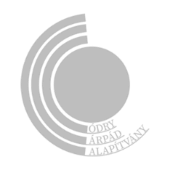 Adatlap az Ódry Árpád Alapítvány által nyújtandó támogatáshozDátum: ________________________		Pályázó aláírása: ________________________________________________________A pályázat mentora****	Kötelező kitölteni. A hiányosan kitöltött kérelem a pályázatból való kizárást eredményezheti.**	Elszámoláskor a támogatásra kapott összeg felhasználását, az Alapítvány részére kiállított számlákkal kell igazolni.*** 	A pályázat mentora lehet bármely oktató, aki a pályázat megvalósítását támogatja, figyelemmel kíséri.A kitöltött és aláírt pályázati kérelmet az odryalapitvany@odryalapitvany.hu e-mailcímre kérjük eljuttatni1.*a kérelmező neve: 2.*a kérelmező elérhetősége (cím; telefon; e-mail): 3.*a kérelem tárgya: 4.*a támogatás időpontja: 5.*a felhasználásról szóló beszámoló határideje: 6.*a kért támogatás összege:** 7.*a támogatás céljának (illetve programjának) részletes leírása: 8.esetleges előzmények:9.kiegészítő megjegyzések:10.*Szakmai ajánlás, indoklás (a pályázat mentora tölti ki):